Rev. 11/12/17	Mites/Scholarship/Memorial/Endowment Funds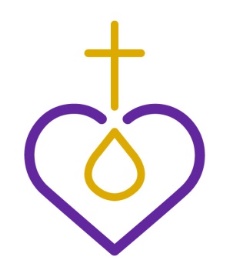 REMITTANCE FORM for MITESand SCHOLARSHIP/ MEMORIAL/ ENDOWMENT FUNDSDATE: 		ZONE NO: _ 	Name of Society:   		 Name of Church:  	  Address of Church:  	Church Email:   		  Sender’s Name:  		 Sender’s Address:  	 Sender’s Email Address and Phone No:  	 MITES: $ 	RUBIN PERPETUAL SCHOLARSHIP FUND: $  	STEINBECK MEMORIAL SCHOLARSHIP FUND: $  	MEMORIAL FUNDS: $ 	** LWML CNH ENDOWMENT FUND: $ 	**OTHER: $ 		PLEASE SPECIFY  	**We donate these 	funds in the name of:   	MAKE CHECKS PAYABLE TO: LWMLSEND REMITTANCE FORM & CHECK(S) TO DISTRICT FINANCIAL SECRETARYKathy Richardson236 W. East Ave., Ste A, PMB #199Chico, CA 95926530-680-2322 or Email: calsgirlkathy@gmail.comMAKE COPIES OF THIS FORM AS NEEDED.   SEND ONE COPY WITH YOUR REMITTANCE